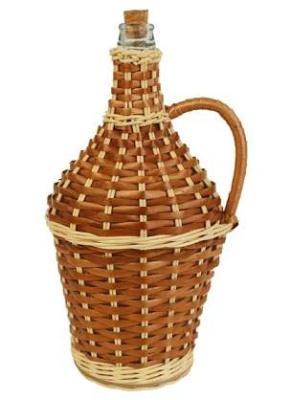 26. 3. 2022 ve 14.00 hod. v hospodě “U Párala”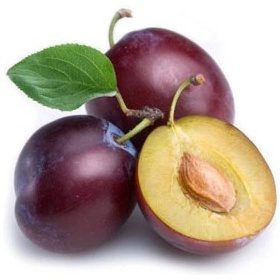                                         Startovné je pleskačka slivovice  a 100,-  Kč                    (předat nejpozději den předem v místě konání)                                                                         Součástí akce je i ochutnávka přílepského zelí                                          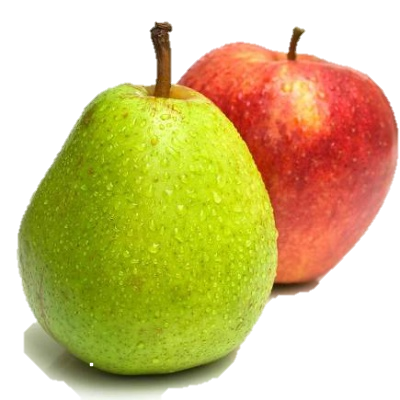 Kategorie vzorků:		   K tanci a poslechu hrají   HARMONIKÁŘI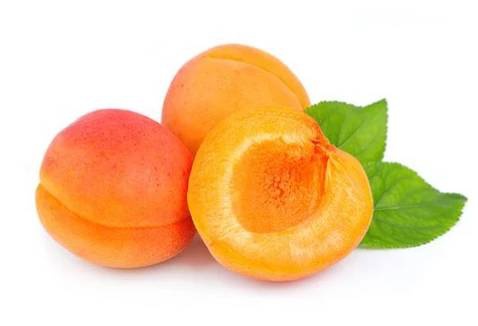 Slivovice švestková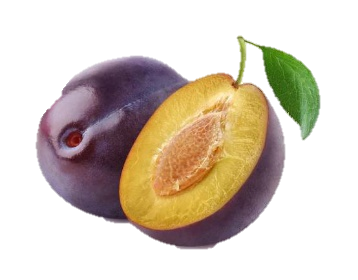 Slivovice ovocnáOceněny budou první tři místa v každé kategoriii tradiční “BÍLÁ HŮL”    Srdečně  zvou  ZAHRÁDKÁŘI  a  SPOLEK RECESISTŮ PŘÍLEP